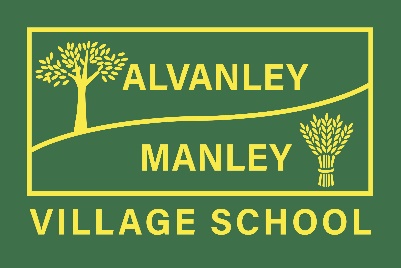 Together we nurture, inspire and achieveHeadteacher: Mr V ThaparE-mail: head@alvanley.cheshire.sch.uk           head@manley.cheshire.sch.uk 2nd February 2023Dear Parents                                                                           On Monday 13th February, Class 2 will be embarking on a Forest Walk as part of our current Science topic: Animals, including Humans and our previous Science topic: Seasonal changes.  During the trip we will be looking for signs of Winter and Spring (more Spring than Winter I hope!) and learning about the habitats of Woodlice.We will begin our walk at 9.15am from Manley site and will return in time for lunch. During the afternoon the children will record their findings and discuss what they have seen. School uniform should not be worn on Monday. The children will need suitable clothing, including a raincoat and outdoor footwear that can withstand the British weather! Wellies would be useful because it may be muddy. If your child does not have wellies please ensure they have suitable footwear - not flimsy shoes. If children want to take a water bottle, that is fine, but it needs to be in a back pack so that their hands are free. Also be aware there are NO TOILETS on our route.Children do not need to bring a snack on Monday as biscuits will be provided.If you are able to volunteer to walk with us – and search for woodlice – we would be very grateful. Please let Mrs Murphy  admin@alvanley.cheshire.sch.uk or Mrs Edwards wedwards@manley.cheshire.sch.uk know. Biscuits will also be provided for our volunteers!Thank you for your continued support.Wendy EdwardsClass 2 Teacher